ПРОГРАМА “РАЗВИТИЕ НА ОБЩЕСТВЕНИТЕ ФОНДАЦИИ В БЪЛГАРИЯ”ФОНД  “МЛАДЕЖКИ БАНКИ” ФОРМУЛЯР ЗА КАНДИДАТСТВАНЕ ГРАНТ ЗА ОПЕРАТИВНИ РАЗХОДИМоля, използвайте полетата под съответните точки, за да впишете необходимата информация. Използвайте шрифт Times New Roman, размер 11. Формулярът за кандидатстване се изпраща като прикачен текстови файл  (Word 2007 или по-ниска версия) на ел. поща: wcif@wcif-bg.org  Няма да се разглеждат проектни предложения, изпратени по друг начин или на друг електронен адрес.Подаване на предложенията за проекти: 18:00 на 10 март 2015 г.рАЗДЕЛ I.	Информация за кандидатстващата организация/гражданска групаИме на кандидатстващата младежка банка: Име на организацията посредник : Адрес:Телефон/факс: Ел. поща: Интернет страница:Булстат:Отговорник по проектаИме и фамилия: Длъжност в организацията: Телефон/факс:Мобилен телефон:Адрес за кореспонденция: Ел. поща: Официален представител на организацията, кандидат или организацията-посредник по последно съдебно решение Име и фамилия: Позиция в управителния орган на организацията: Телефон/факс: Мобилен телефон:Адрес за кореспонденция: Ел. поща: рАЗДЕЛ ІІ. Информация за проектаЧАСТ А ОПЕРАТИВЕН ПЛАН НА МЛАДЕЖКАТА БАНКА ЗА ПЕРИОДА 31.03.2015 – 31.03.2016 г.(до 2 страници)Моля представете визията си за МБ, целите, които си поставяте с работата й, средата, в която ще работите . Моля, опишете  конкретните дейности във всяка от изброените по-долу сфери на дейност на МБ, като посочите очакваните резултати, способите и методите с които ще ги постигнете. Бъдете точни и дайте измерими резултати (брой привлечени доброволци, сума на средствата, които очаквате да наберете и др.)Привличане на доброволци, формиране и развитие на екипа на МБ.Позициониране на МБ като организация, финансираща младежки идеи – брандиране, маркетинг и комуникации.Проучване на нуждите и определяне на приоритети за финансиране за конкретната година.Набиране на средства.Конкурс за отпускане на финансиране за младежки идеи.Мониторинг и оценка на финансираните проекти; годишна самооценка на МБ.ЧАСТ Б: ГРАФИК НА ДЕЙНОСТИТЕрАЗДЕЛ III. Бюджет на проекта /обосновка/Бюджет на проекта /обща стойност в лева/:Търсено финансиране по Програма „Младежка банка“ /лева/:Осигурен собствен принос /лева/: Бюджетът на проекта се разписва подробно във формуляр на бюджет – формат Excel, който може да бъде свален заедно с настоящия формуляр и е неразделна част от него! Обосновка на бюджета (до 1 страница, описание на разходите по пера, включващи търсеното финансиране по програмата и собствения принос)Собственият финансов принос на организацията трябва да е минимум 10 % от общата стойност на проекта. Исканата от ФРГИ сума не трябва да надхвърля 5 000 лева. 
рАЗДЕЛ IV. ДекларацияДолуподписаният, официален представител на организацията – посредник,Давам съгласието си на Фондация "Работилница за граждански инициативи" гр. София да събира, обработва и съхранява моите лични данни и данните, съдържащи се в апликационния формуляр.Декларирам, че:
1. Попълнените в апликационния формуляр са верни и пълни.2. Данните са предоставени доброволно.3. Личната информация за представителя на кандидата и членове на eкипа е подадена доброволно и лицата, за които се отнася, са дали съгласието си тя да се предоставя на ФРГИ и използва от нея при представяне на финансирания проект .4. Организацията не е кандидатствала и не е получила финансиране от друга донорска организация за същия проект.5. Задължавам се да информирам ФРГИ за настъпили промени в посочената информация в периода от подаване на проектното предложение до крайния срок за изпълнение на проекта. 6. Известно ми е, че предоставянето на неточни и неверни данни е основание за дисквалифицирането ми от конкурса, за връщане на получените суми и за носене на наказателна отговорност по чл.209 и 254 от НК.7. Запознат съм с общите условия за финансиране на ФРГИ и не мога да имам претенции за пропуснати ползи или предоставяне на специфична информация, свързана с проекта ни.Дата:				 Име на отговорника на проекта: Име на официалния представител на организацията-посредник: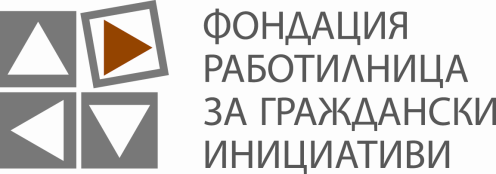 Дейности Период за изпълнениеОтговорник и участници в изпълнението на дейността1. Развитие на екипаДейност 1.1.Дейност 1.2.……………..2. ПозициониранеДейност 2.1.Дейност 2.2.………………3. Проучване на нужди и определяне на приоритетиДейност 3.1.Дейност 3.2.………………4. Набиране на средстваДейност 4.1.Дейност 4.2.………………и т.н.